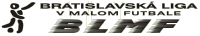 Zápis z disciplinárnej a rozhodcovskej komisie č. 03/2013 BLMF zo dňa 17.9.2013DK BLMF rozhodla o nasledovných skutočnostiach:Hráč Igor Guoth z mužstva Magic bol v zápase proti AC Glóbus jun. vylúčený po 2 x ŽK. DK BLMF uložila hráčovi podmienčný trest na jeden zápas do 30.10.2013. DK usúdila, že trest v zápase, z ktorého rezultoval aj pok.kop je dostatočným trestom pre hráča aj mužstvo. Hráč Boris Bahno z mužstva Magic bol v zápase proti AC Glóbus jun. vylúčený za hrubé nešportové správanie (slovná inzultácia rozhodcu po skončení stretnutia). DK BLMF uložila hráčovi nepodmienčný trest na dva zápasy, hráč nesmie nastúpiť v zápase 4.kola BLMF Magic – FC Mon a v zápase 5.kola BLMF Magic – FC Skillers. Hráč Luka Mašulovič z mužstva OFM Štrkovec bol v zápase Kanonieri – OFM Štrkovec vylúčený za hrubé nešportové správanie (slovný rasistický útok). Vzhľadom na to, že BLMF ako aj všetky ostatné oficiálne futbalové súťaže v SR výrazne podporujú svojimi aktivitami boj proti rasizmu a intolerancii, takéto správanie hráča našej ligy považuje DK BLMF za výrazne trestuhodné a odsúdeniahodné.   DK BLMF preto uložila hráčovi nepodmienečný trest na 7 zápasov a podmienečný trest na 5 zápasov.  Hráč nesmie nastúpiť v zápase 4.kola BLMF OFM – Corleone, 5.kola OFM – Inter Glóbus, 6.kola OFM – Dream Team, 7.kola OFM – Galacticos, 8.kola OFM – Finbras, 9.kola OFM – Jarovce, 10.kola OFM – Olympique. DK zároveň dôrazne žiada kapitána mužstva OFM Štrkovec, aby zjednal nápravu v rámci mužstva. V prípade opakovaného podobného skutku, bude DK BLMF trestať nielen individuálneho hráča, ale aj tím ako celok. Hráč Marek Jankovič z mužstva Kanonieri bol vylúčený za nešportové správanie (sotenie do súpera). DK BLMF uložila hráčovi nepodmienečný trest na jeden zápas, hráč nesmie nastúpiť v zápase 4.kola BLMF Kanonieri – AC Glóbus . DK BLMF zároveň dôrazne žiada kapitána tímu Kanonieri, aby zjednal nápravu v súvislosti s častými vylúčeniami hráčov tohto mužstva na nešportové správanie. V opačnom prípade DK zváži okrem postihu pre hráča aj trest pre mužstvo ako celok. DK BLMF v Bratislave dňa 17.9.2013Kontakt:Stano Cintavý – predseda DK BLMFfutbal@chello.sk 